Выполнить 3 задания: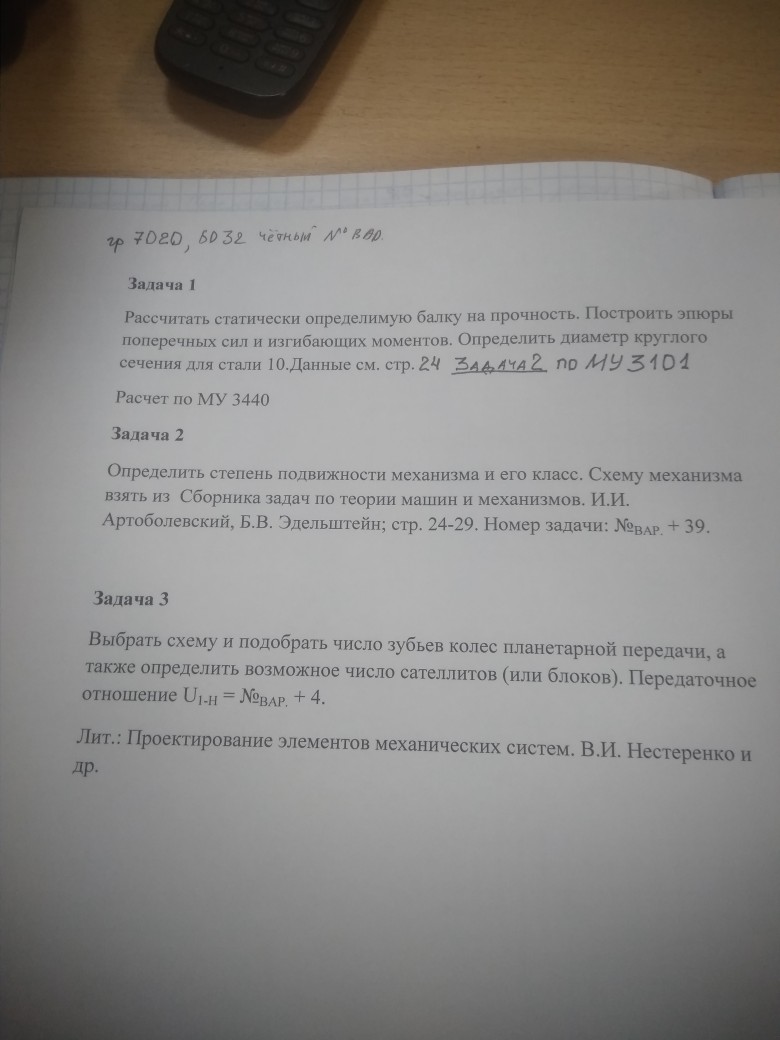 Для задачи №1: № условий 10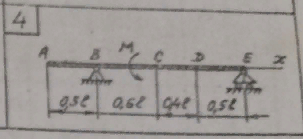 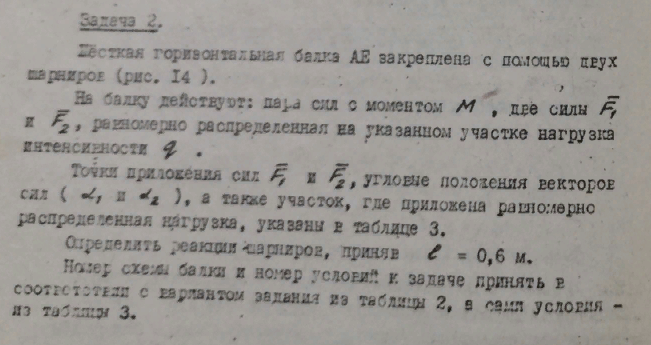 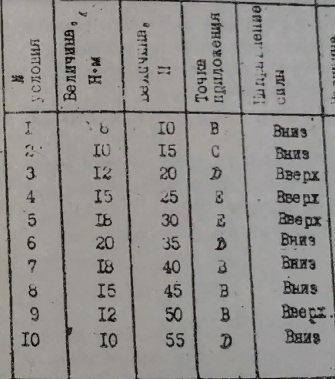 Для задачи 2: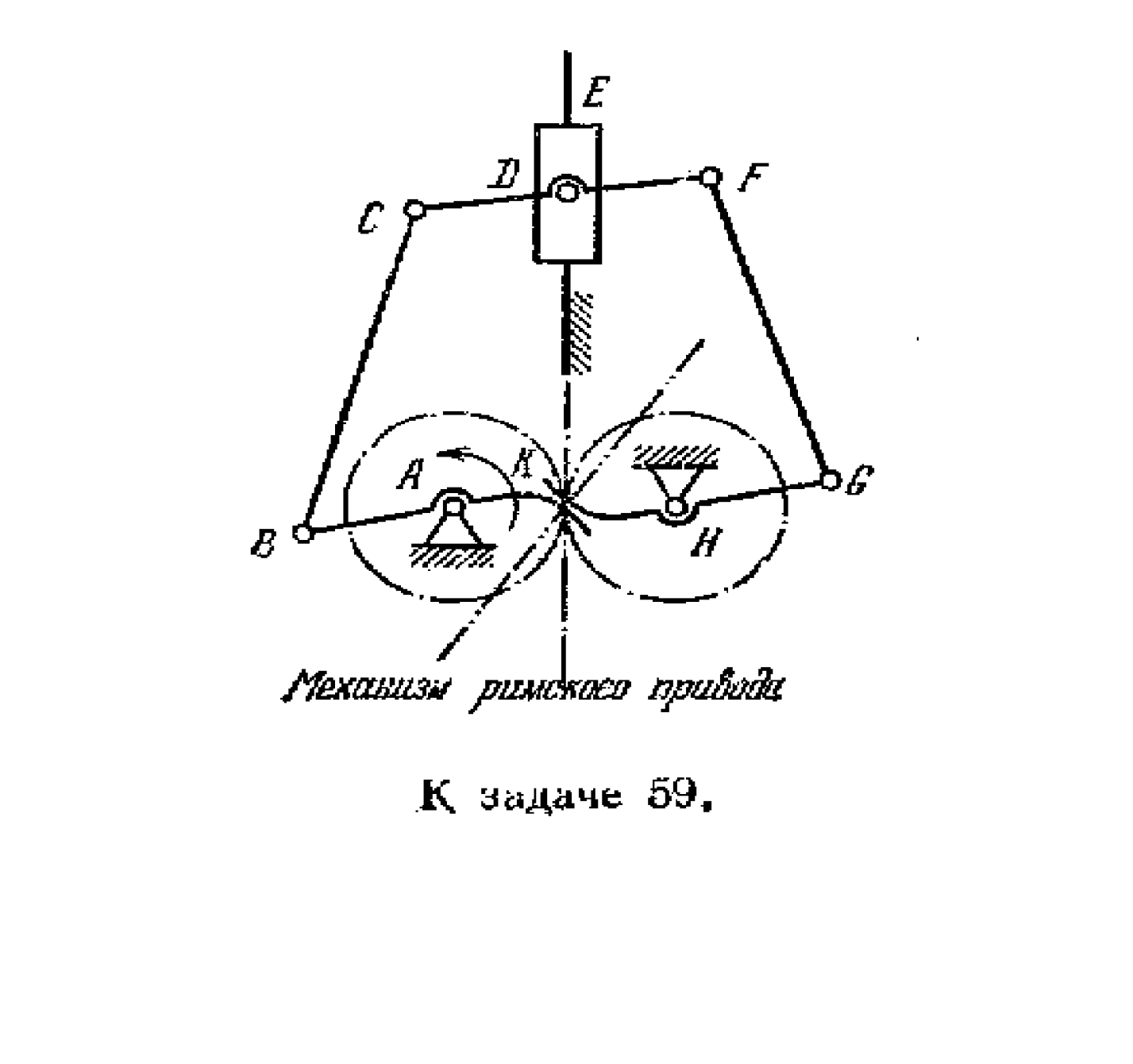 Для задачи 3: U1-H = 24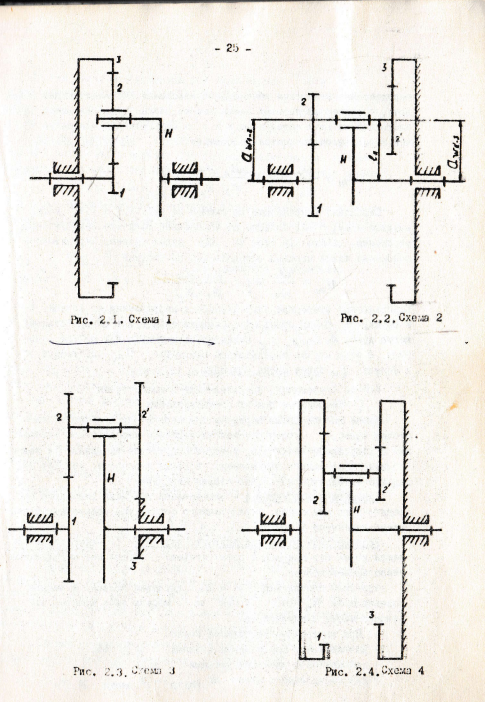 